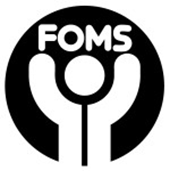 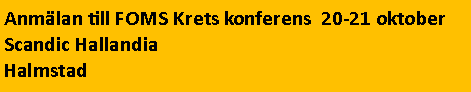 Namn: Organisation:Middag den 20 oktober kl 19.00.  Kryssa för ett alternativ på varmrätten Menyval varmrätter:  Helstekt oxfilé med Bordelaisesås, pommes Anna och timjanrostade morötter Dillbakad torskrygg med hummersås, druvor och inkokt palsternacka Rostad butternutpumpa med risotto, salvia och granatäpple Dessert: Chokladmousse med maräng, rårörda hallon och mandelkräm  Jag har allergi/känslig för………………………………………….Boende Scandic HallandiaJag vill bo i enkelrum 1100 kr Jag vill bo i dubbelrum 1200 kr/rum och dela rum med ……………………….Tacksam om Ni vill fakturera rummet på följande adressOBS!! glöm inte orgnr  och ev referensnummerOrg NrFaktura mottagareMärke/AttFaktura adressPost nr                                Postadress